Приобретение товара «Грант»РГП на ПХВ «Национальный научный центр особо опасных инфекций                                   им. М.Айкимбаева» МЗ РК, объявляет об осуществлении закупа товара «Грант» (далее – Товар) способом сравнения цен в соответствии с Положением к организации закупок товаров, работ и услуг в рамках выполнения государственных заданий и научно-технической программы (Приказ №183 от 20.07.2022 г.).Место поставки: в соответствии с ИНКОТЕРМС 2010 - DDP: г. Алматы, ул. Жахангер, 14.Срок поставки товара: согласно технической спецификации.Условия оплаты: в течение 30 календарных дней, по факту поставки товара.Место приема ценовых предложений: Ценовое предложение потенциальным поставщикам, необходимо предоставить до 12:00 часов 21 октября 2022 года, по адресу: 050000, г. Алматы, ул. Жахангер, 14, отдел государственных закупок или по электронной почте: Dby-4@nscedi.kz.Дата, время и место вскрытия конвертов с ценовыми предложениями: 12:30 часов «21» октября 2022 года, по адресу: г. Алматы, ул. Жахангер, 14, отдел ГЗ.Необходимые документы, предоставляемые потенциальными Поставщиками:Заявка потенциального поставщика, изъявившего желание осуществить поставку товара, выполнение работ, оказание услуг должна содержать следующую информацию:Ценовое (коммерческое предложение) на закупаемые товары/работы/услуги с учетом всех налогов и расходов по поставке товара (согласно приложению 1).Техническая спецификация товара с указанием наименования, характеристики, количества/объема поставляемых товаров, выполняемых работ и оказываемых услуг, а также требований, указанных в технической спецификации (согласно приложению 2). В случае, если деятельность требует получения разрешения, направления уведомления, то необходимо приложить нотариально засвидетельствованную, либо электронную копию соответствующего разрешения (уведомления), сведения о которых подтверждаются в информационных системах государственных органов.Срок и порядок подписания договора: по результатам подведения итогов закупа договор заключается с победителем закупа в течение 5 рабочих дней.Дополнительная информация: телефон 8/727/2233821, е-mail: Dby-4@nscedi.kz, уполномоченный представитель организатора закупок Абдукалыкова Ж. Б. Приложение 1Перечень закупаемого товараПриложение 2Техническая спецификация Особые условия:- Место поставки: г. Алматы, ул. Жахангер 14;- Срок поставки: в течение 30 календарных дней, по необходимости и заявки Заказчика;- Предоставить при поставке товара необходимые подтверждающие (регистрационные) документы на товар (по потребности).QAZAQSTAN RESPÝBLIKASY DENSAÝLYQ SAQTAÝ MINISTRLIGINIŃ «MASǴUT AIQYMBAEV ATYNDAǴY  ASA QAÝİPTİ INFEKSIALAR ULTTYQ ǴYLYMI ORTALYǴY» SHARÝASHYLYQ JÚRGIZÝ QUQYǴYNDAǴY RESPÝBLIKALYQ MEMLEKETTIK KÁSIPORNY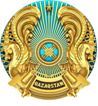 РЕСПУБЛИКАНСКОЕ ГОСУДАРСТВЕННОЕ ПРЕДПРИЯТИЕ НА ПРАВЕ ХОЗЯЙСТВЕННОГО ВЕДЕНИЯ«НАЦИОНАЛЬНЫЙ НАУЧНЫЙ ЦЕНТР ОСОБО ОПАСНЫХ ИНФЕКЦИЙ  ИМЕНИ  МАСГУТА АЙКИМБАЕВА»МИНИСТЕРСТВА ЗДРАВООХРАНЕНИЯ РЕСПУБЛИКИ КАЗАХСТАН№ лотаНаименование препаратов Ед. изм.Кол-воЦена за ед.Выделенная сумма, с учетом всех налогов1Полнорационный корм для хомяков кг1528 000,00420 000,00№ лотаНаименование препаратов ХарактеристикаЕд. изм.кол-во1Полнорационный корм для хомяковEF HF Нamster +0.2 % Cholesterol 20 % hydrogenated cocоnut oil, 10 mm Art.-Ssniff  Nr. E21413-340   кг15